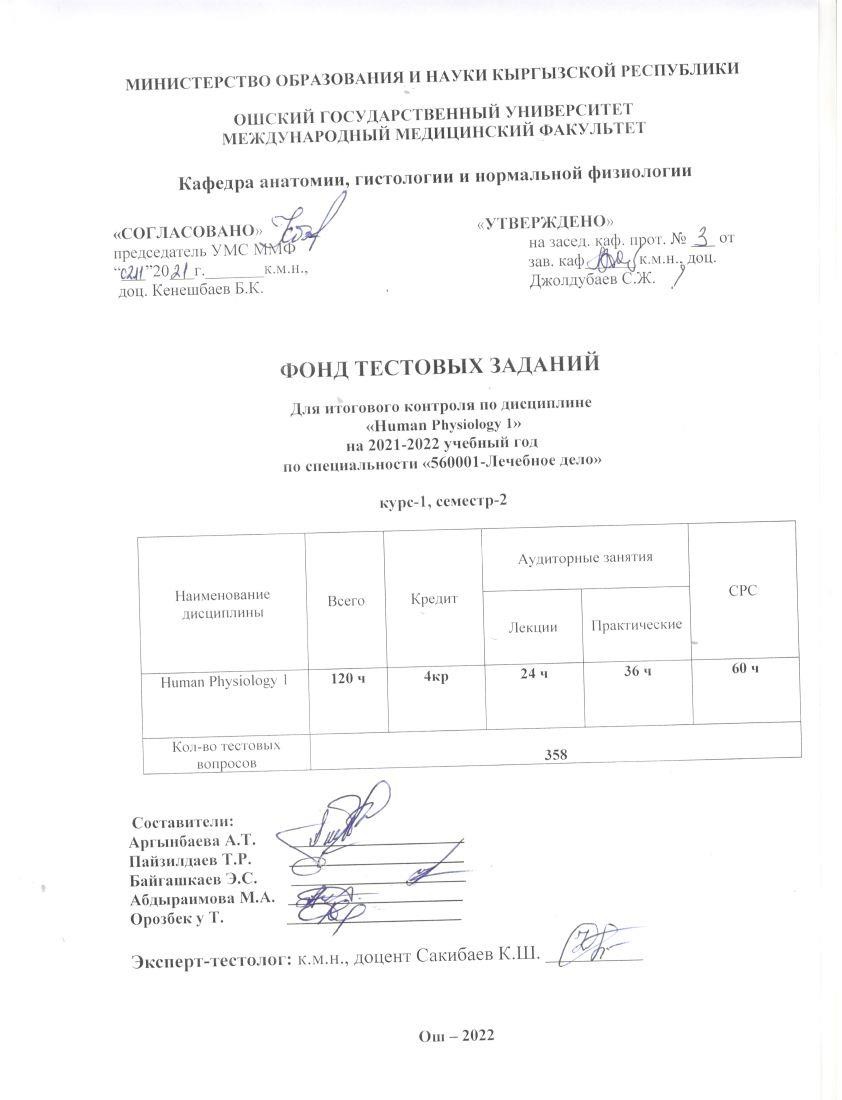 Physiology of excitable tissues - 88 questions1. The active zone consists of:                A) the presynaptic dense band around which calcium channels and synaptic vesicles are arranged in rows *               B) actin filaments and microtubules               C) a reserve pool of synaptic vesicles               D) mitochondria2. The amplitude of the postsynaptic potential of the neuromuscular synapseA) does not depend on the amount of released neurotransmitterB) it depends on the amount of released neurotransmitter only up to the threshold levelC) is directly proportional to the amount of released neurotransmitter *            D) none of the above3.  A biological process characterized by temporary depolarization of cell membranes and changes in metabolic processes is calledA) contractionB) conductionC) inhibitionD) excitation *4. In which phase of a single contraction of a muscle fiber does the action potential end?A) In the phase of shorteningB) In the latent period *C) the relaxation phases            D) none of the above5. Pessimal tetanus is obtained in the muscle. How should the irritation frequency be changed so that the amplitude of contraction increases?A) Decrease *B) IncreaseС) Not changed            D) none of the above6. The accomodation process is based on the following processes: inactivation of potassium and increase of sodium permeabilityA) inactivation of sodium and increase of potassium permeability *B) potassium permeability decreaseC) increase of sodium permeabilityD) all of the above.7. During the rapid depolarization phase of the action potential, membrane permeability to ions increases:A) potassiumB) magnesiumC) sodium *D) chlorine8. What is the special importance of lipids in excitable cells?A) Lipids are a major constituent of cell membranes*B) Lipids provide action potential generationC) Lipids provide an insulating functionD) lipids are a part of ion channels of cell membranes9.In an experiment, a toothed tetanus was obtained. Is it necessary to change the irritation frequency to get a smooth tetanus?A) You don't need to change the irritation frequency, but increase the current strength.B) You need to increase the frequency *C) You need to decrease the frequencyD) First increase then decrease the frequency10.The inner surface of the cell membrane is charged relative to the outer surface in the physiological resting state:A) not chargedB) negatively charged*C) positivelyD) the same as outer.11.Excitation in unmyelinated nerve fibers spreads:A) in a jumping manner, jumping over areas covered with myelinB) in the direction of axoplasm motionC) electrotonicallyD) continuously along the whole membrane from the excited area to the unexcited area next to it*12. Excitation in myelinated nerve fibers spreads:A) continuously along the entire membrane from the excited area to the unexcited areaB) in the direction of axoplasm motionC) electrotonicD) in a jumping manner, jumping over fiber areas covered with myelin *13.The excited area of the tissue is charged relative to the unexcited area:A) negatively charged *B) not chargedC) the same as unexcited.D) positively14. The occurrence of the inhibitory postsynaptic potential (PPSP) is determined by ions:A) potassium and chlorine *B) calcium and chlorineC) sodiumD) phosphate15.The upward phase of the action potential is associated with increased permeability to ions:A) sodium *B) chlorineC) calciumD) potassium16.A protein molecule embedded in the cell membrane that ensures the selective transfer of ions across the membrane with ATP energy:A) ion pump *B) leak channelC) non-specific ion channelD) specific ion channel17.Secondary-active transport provides reabsorption of substances from the renal tubule into the blood:A) against a concentration gradient, but without energy expenditure*B) against the electrochemical gradient with energy expenditureC) against the concentration gradient with energy inputD) against the concentration gradient without expenditure of energy18.Choose a substance that blocks inhibitory synapses.A) Strychnine *B) adrenalineC) acetylcholinesterase            D) none of the above19. Select the second intermediary that is synthesized by adenylate cyclase.A) inositol triphosphateB) cGMPC) cAMP*D) arachidonic acid20. Select the second intermediary that is synthesized by guanylate cyclase.A) inositol triphosphateB) cGMP *C) cAMPD) arachidonic acid21. Select the major receptor for calcium signaling in all cells.A) cyclooxygenaseB) Protein kinase AC) Protein kinase CD) Calmodulin *22. Select the correct sequence of phases of a single muscle contraction.A) Latent period - contraction phase - relaxation phase *B) Relaxation phase - contraction phase - latent periodC) Contraction phase - latent period - relaxation phase.D) Latent period - relaxation phase.23. Where is the highest concentration of calcium ions in muscle at rest?A) In the cisterns of the sarcoplasmic reticulum*B) In the axoplasmC) In sarcoplasmD) in sarcolemma24. Where does a muscle fiber action potential occur?A) In the perisynaptic region *B) Near the location of cholinoreceptorsC) At the basal membrane of the neuromuscular synapseD) In the terminal plate of a muscle fiber25. Where is the highest concentration of calcium ions during muscle excitation?A) In sarcoplasmic reticulum cisterns B) In the axoplasmC) In the sarcoplasm*D) In the sarcolemma26. For which ions is the muscle fiber membrane impermeable at rest?A) Potassium B) sodium *С) chlorineD) phosphate27. For which ions is the muscle fiber membrane permeable at rest?A) Potassium *B) SodiumС) chlorineD) phosphate28. At the expense of what, when post-synaptic membrane chemoexcitable channels open, is the flux of sodium ions into the cell greater than the opposite flux of potassium ions?A) Due to the presence of a higher concentration gradient for sodium ions *B) there is a potential difference at the membraneC) channels for sodium ions open more quicklyD) The channels of the postsynaptic membrane are more permeable to sodium ions29.	The law according to which an excitable structure responds to threshold and suprathreshold stimuli with the maximum possible response:A) The all-or-nothing law * B) physical electrotonC) cathodic depressionD) the law of force30.	The filling of large synaptic vesicles with neuropeptides occurs in:A) mitochondriaB) the active zoneC) nerve endingsD) nerve cell body *31.	 Ions are released from the sarcoplasmic reticulum upon excitation:A) calcium *B) chlorineC) sodiumD) potassium32.	Which type of response includes the excitatory postsynaptic potential (EPSP) and the inhibitory postsynaptic potential (IPSP)?A) A local response *B) A solitary responseC) To a spreading action potentialD) none of the above33.	 Which type includes motor nerve fibers going to skeletal muscles and afferent fibers from muscle spindles?A) A-alpha *B) CC) BD) none of the above34.	What type of electrophysiological response to stimulus do endplate potentials belong to?A) Local response *B) Electrotonic potentialC) Inhibitory postsynaptic potential (IPSP)D) To the propagating action potential35.	What does salient (jumping) conduction of excitation in fleshy nerve fibers lead to?A) An increase in the rate of action potential (AP) conduction *B) Decrease in amplitude of APC) leading to an increase in AP amplitudeD) Decrease in velocity of AP conduction36.	How do acetylcholinesterase inhibitors affect the amplitude and shape of the endplate potential?A) Increase and stretch *B) Raise and shortenC) have no significant effectD) Decrease and shorten37.	 How will the amplitude of the action potential change as it propagates through the nerve fibers?A) It will not change *B) It will increaseC) It will decreaseD) none of the above38.	How does the ion permeability in the membrane of the excitatory nerve ending change if the inhibitory neuron in contact with it is triggered?A) Permeability to chlorine ions increases*B) Permeability to sodium ions increasesC) permeability to calcium ions increasesD) permeability to calcium ions decreases39.	What is the method of recording the electrical activity of an entire skeletal muscle called?A) Electromyogram*B) ElectrocardiogramC) ElectroencephalogramD) Electroencephalogram.40.	What is the value to which the membrane potential of a neuron must be decreased for an action potential to occur?A) The critical level of depolarization *B) Positive potentialC) Equilibrium potentialD) none of the above41.	What are substances that block the action of a neurotransmitter called?A) antagonists *B) Secondary mediatorsC) NeuropeptidesD) agonists42.	What are substances that mimic the action of a neurotransmitter called?A) Secondary mediatorsB) Agonists*C) antagonistsD) G-proteins43.	What is the muscle tetanic contraction that has the greatest amplitude called?A) Optimal *B) IsometricC) IsotonicD) Pessimal44.	What is the period of complete absence of excitability during the rapid depolarization phase?A) Absolute refractoriness *B) Relative refractorinessC) HyperpolarizationD) Subnormal excitability45.	What is the postsynaptic membrane called?A) Cholinoreceptive*.B) Potentially sensitiveC) IonoselectiveD) electrogenic46.	What is the phenomenon by which the contractile effects of individual myofibrils are added together?A) Summation*.B) GenerationC) AdaptationD) Accomodation47.	How is the rate of fatigue related to the diameter of nerve fibers?A) Thinner nerve fibers fatigue faster *B) Thicker nerve fibers fatigue fasterC) There is no relationshipD) Thicker and thinner nerve fibers’ rates are same48.	How are the magnitude of the threshold strength of a stimulus and the excitability of a cell related?A) Inversely proportional to *B) There is no such relationshipC) directly proportionalD) none of the above49.	Which second mediator system mediates the effects of dopamine?A) phospholipase A-alpha systemB) phospholipase C systemC) cGMP-dependentD) cAMP-dependent *.50.	Which phase of excitability corresponds to the trace hyperpolarization phase of the action potential?A) Subnormal excitability *B) Supernormal excitabilityC) Relative refractorinessD) absolute refractoriness51.	Which phase of excitability is characteristic of the rapid depolarization phase of action potential generation?A) absolute refractoriness *B) supernormal excitabilityC) subnormal excitabilityD) relative refractoriness52.	Which of the following receptors are classified as metabotropic receptors?A) glutamate ionotropicB) NMDA receptorsC) MuscarinicD) nicotinic *53.	Which ions are located in the cistern of the sarcoplasmic reticulum?A) Calcium *B) ChlorineC) PotassiumD) Sodium54.	What types of ion channels does the postsynaptic membrane of the neuromuscular synapse contain?A) Chemically-excitable*.B) Mechano-excitableC) electroexcitableD) none of the above54.	Which types of nerve fibers have a myelin sheath?A) A and B *.B) A and CC) A, B and CD) B and C55.	What is the mechanism of blockade of excitation through the synapse by the drug curare?A) Formation of a strong bond with cholinoreceptors *B) Blockade of neurotransmitter release from nerve endingsC) Blockade of sodium channelsD) Acetylcholinesterase inhibition56.	What is the mechanism of action of botulinum toxin venom on synaptic transmission?A) Blockade of neurotransmitter release from nerve endings*B) Inhibition of acetylcholinesterase enzymeC) blockade of sodium channelsD) Formation of firm connection to cholinoreceptors57.	What is the membrane potential of excitable cells?A) From -50 to -90 mV *B) -60 to -100 mVC) -30 to -50 mVD) -100 to -120 mV.58.	What is the duration of the action potential in muscle cells?A) 3 to 5 ms *B) 0.5 to 1 msC) 300 msD) 20-30 ms.59.	What is the duration of the action potential in nerve cells?A) 0.5-1 ms *B) 300 msC) 5-10 msD) 20-30 ms.60.	What is the duration of the contraction phase of a single muscle contraction?A) 0.05 s *B) 3 sC) 0.5 sD) 10 s61.	What is the ionic nature of the excitatory postsynaptic potential (EPSP)?A) Local process of depolarization *B) Local hyperpolarization processC) Local repolarization processD) Local hyperpolarization and repolarization processes62.	What is the ionic nature of the inhibitory postsynaptic potential (IPSP)?A) The local process of hyperpolarization, i.e., the output of potassium ions (or the input of chlorine ions) increases *B) Local repolarization processC) local depolarization process, i.e., input of sodium ions into the cellD) Local depolarization and repolarization processes63.	What is the relationship between excitation conduction rate and nerve fiber diameter?A) Directly proportional *B) Inversely proportionalC) there is no relationshipD) none of the above64.What is the excitation conduction velocity in type B fibers?A) 3-18 m/s *B) 1-18 m/sC) 0.5-3 m/sD) 100-150 m/s65.	What is the excitation conduction velocity in type C fibers?A) 0.5-3 m/s *B) 20-50 m/sC) 3-18 m/sD) 50-100 m/s66.	What is the fate of the bulk of choline in the synaptic cleft during acetylcholine cleavage?A) It is trapped back in the nerve terminal *B) Is cleaved by acetylcholinesteraseC) escapes into intercellular spaceD) Remains in synaptic cleft67.	Which link in the neuromuscular drug fatigues faster?A) Synapse *B) Nerve endingC) muscleD) nerve68.	Which chemical compound inhibits the sodium-potassium pump?A) ouabain *B) Bivalent cationsC) VerapamilD) Tetrodotoxin69.	Which type of ion channel is blocked by divalent calcium and magnesium cations and verapamil?A) Calcium *B) ChlorineC) sodiumD) potassium70.	Which type of ion channel is blocked by tetraethylammonium and aminopyridines?A) Potassium *B) sodiumC) CalciumD) Chlorine71.	Which type of ion channel is blocked by tetrodotoxin and local anesthetics?A) Sodium *B) ChlorineC) CalciumD) potassium72.	 Which type of ion transport provides the rapid depolarization phase?A) Passive *B) Passive and activeC) ActiveD) none of the above73.	Which type of ion transport is involved in the repolarization phase of the action potential?A) Active *B) Passive and activeC) PassiveD) none of the above74.	What type of ion channels does the presynaptic membrane contain?A) Electrically-excitable *B) Mechanically-excitableC) Chemically-excitableD) none of the above75.	Which ion is involved in the active transport of many monomers?A) ChlorineB) calciumC) Sodium *D) Potassium76.	What is the maximum frequency that a neuromuscular synapse can conduct?A) 100 Hz *B) 300 HzC) 10 HzD) 500 Hz77.	What is the maximum frequency of a rhythmic stimulus that a nerve can reproduce?A) 500 Hz *B) 300 HzC) 20 HzD) 200 Hz78.	What is the maximum frequency of rhythmic stimulation a muscle can produce?A) 200 Hz *B) 400 HzC) 10 HzD) 100 Hz79.	A short-term weak depolarization of the postsynaptic membrane when individual quanta of a neurotransmitter are released - a potential:A) a miniature endplate potential *B) terminal laminaC) inhibitory postsynaptic *D) excitatory postsynaptic 80.	Who formulated the principle that a neuron releases the same neurotransmitter at all of its synaptic endings?A) Dale *B) SherringtonC) SechenovD) none of the above8.1	The membrane covering a nerve ending is called:A) presynaptic *B) synaptic cleftC) subsynapticD) postsynaptic82.	Metabotropic ATP receptors are associated with:A) phospholipase A-alphaB) guanylate cyclaseC) adenylate cyclaseD) phospholipase C *83.	The mechanism of exocytosis is characterized by:A) opening of ion channelsB) activation of protein kinasesC) formation of a temporary pore (channel) in the presynaptic membrane *D) incorporation of synaptic vesicle membrane into presynaptic84.	The molecular mechanism that ensures the removal of sodium ions from the cytoplasm and the introduction of potassium ions into it is called a molecular mechanism:A) sodium-potassium pump *B) critical level of depolarizationC) membrane potentialD) sodium selective channel85.	Nitrogen and carbon monoxides participate in cell metabolism by activating:A) guanylate cyclase *B) adenylate cyclaseC) phospholipase CD) phospholipase A86.	A muscle is fixed at its ends. What type of contraction can be observed when it is excited?A) Isometric *B) eccentricC) ConcentricD) isotonic87.	Name examples of inhibitory neurotransmitters.A) GABA, glycine *B) serotonin, acetylcholineC) catecholamines, substance PD) acetylcholine, histamine 88.	Name the enzyme that breaks down acetylcholine in the synaptic cleft.A) monoamine oxidaseB) Acetyl coenzyme AC) Acetylcholinesterase*D) choline acetyltransferasePhysiology of the endocrine system - 55 questionsThe adrenal glands synthesize in the medullary layer:A) sex hormonesB) glucocorticoidsC) mineralocorticoidsD) adrenaline, noradrenaline *.Parathyroid glands synthesize:A) thyrocalcitoninB) thyroidinC) parathyroidin *D) thyrotropin3. The anterior lobe of the pituitary gland synthesizes:A) melanocyte-stimulating hormoneB) oxytocinC) antidiuretic hormoneD) growth hormone*.4. Hormones influence on intracellular structures by means of:A) potassium and chlorine ionsB) cAMP and cGMPC) hydrogen protonsD) intracellular proteins5.	All of the following serve as the site of estrogen formation except for:A) adrenal medulla *B) testiclesC) placentaD) mature ovarian follicles6.	The release of hormones from the body occurs through:A) endocrine glandsB) cerebrospinal fluidC) kidneys, sweat and salivary glands*D) lungs7.	Glucocorticoids have the following functions:A) regulate calcium and phosphorusB) regulate water-salt metabolismC) act on carbohydrate and fat metabolism*D) participate in maintaining potassium and sodium concentrations8.	The hormone melatonin is synthesized in:A) hypothalamusB) posterior lobe of the pituitary glandC) anterior pituitary lobeD) epiphysis*9.	Hormones that have a direct effect on the cell genome are represented by:A) peptide hormonesB) parathyreocrineC) catecholaminesD) steroid hormones*.10.	The action of which hormones leads to an intensive breakdown of fat?A) parathyreocrineB) aldosteroneC) adrenaline and noradrenaline*D) vasopressin and oxytocin11.	 Sodium retention in the body is directly related to the effects of:A) aldosterone *B) insulinC) glucagonD) antidiuretic hormone12.	Non-glandular organs that contain endocrine cells and have the ability to synthesize and secrete hormones include:A) parathyroid glandB) pituitary glandC) pancreasD) placenta and hypothalamus *.13.	Steroid hormones include:A) insulin and adrenalineB) glucagon and ACTHC) thyroxine and adrenalinD) glucocorticoids, mineralocorticoids, sex hormones *.14.	The functions of the placenta include all of the following except:A) testosterone secretion *B) secretion of gonadotropin, female sex hormonesC) removal of fetal waste productsD) fetal nutrition15.	 Amino acid derivative hormones include:A) growth hormoneB) thyroid hormones and adrenaline*C) insulin and glucagonD) sex hormones and glucocorticoids.16.	How do parathyroidrine and calcitonin affect diuresis?A) Increase *B) Do not significantly alter itC) DecreaseD) First increase then decrease17.	Which hormones increase protein breakdown in tissues (especially muscles)?A) Glucocorticoids *B) Oxytocin and prostaglandinsC) growth hormoneD) vasopressin and angiotensin18.	Which cells are particularly sensitive to lower blood glucose levels?A) smooth muscle cellsB) skeletal muscle fibersC) CardiomyocytesD) CNS neurons *19.	What effect does parathormone have?A) Regulates carbohydrate metabolismB) Decreases blood calcium contentC) Regulates calcium and phosphorus metabolism*D) Enhances metabolism and energy20.	What effect does thyrocalcitonin have?A) Enhances calcium reabsorption in nephron tubulesB) Decreases blood calcium content, activates osteoblasts*C) Increases calcium content in bloodD) Regulates carbohydrate metabolism, stimulates protein synthesis21.	What effect does oxytocin have predominantly?A) Activates metabolic processes in uterine endometrial cellsB) Regulates diuresisC) Controls secondary sexual characteristicsD) Stimulates uterine smooth muscle *22.	Which compound in the liver serves as a glucose reserve depot?A) GlucagonB) cortisolC) insulinD) glycogen *23.	Which hormone regulates the second half of the menstrual cycle?A) follicle stimulating hormoneB) growth hormoneC) Luteinizing hormone *D) thyrotropic *.24.	Which hormone regulates the release of glucocorticoids?A) oxytocinB) ProlactinC) growth hormoneD) ACTH *25.	Which hormone regulates the first half of the menstrual cycle?A) growth hormoneB) ProgesteroneC) Luteinizing hormoneD) follicle-stimulating hormone *26.	Which hormone is secreted by the cardiomyocytes of the atria of the heart?A) oxytocinB) aldosteroneC) antidiuretic hormoneD) atriopeptin *27.	Which hormone can effectively lower blood glucose levels?A) Insulin *B) antidiureticC) aldosteroneD) oxytocin28.	Which hormone stimulates protein synthesis in the body?A) AldosteroneB) oxytocinC) Growth hormone*D) vasopressin29.	Luteinizing hormone stimulates:A) follicle growth and maturationB) development of the corpus luteum *C) urine formationD)urination 30.	The menstrual cycle lasts on average:A) 20-35 daysB) 15-20 daysC) 25-36 daysD) 21-28 days *31.	Mineralocorticoids are synthesized in:A) the glomerular zone of the adrenal cortex *B) reticular zone of adrenal cortexC) adrenal medullaD) bundle zone of adrenal cortex32.	Male sex hormones provide all of the following in the body except:A) stimulation of leukopoiesis *B) spermatogenesisC) development of primary and secondary sexual characteristicsD) differentiation processes in embryogenesis.33.	Normal blood glucose content:A) 40-50 mmol/LB) 3.58-6.05 mmol/l*C) 1-2 mmol/lD) 10-20 mmol/l34.	Oxytocin is synthesized in:A) the ovaryB) adenohypophysisC) hypothalamus*D) neurohypophysis35.	The main form of transport of hormones by the blood is their transport:A) as a hemoglobin-iron complexB) as a complex with specific proteins and trace elements of plasma*C) as a complex with cellular elements of bloodD) as free form.36.	The main hormone that mainly affects carbohydrate metabolism:A) parathormoneB) insulin*C) aldosteroneD) thyroxine37.	In hypofunction of the adrenal cortex, there is:A) increased excretion of sodium from the body *B) increased excretion of glucose from the bodyC) decrease in calcium excretion from the bodyD) decrease in sodium excretion from the body.38.	Emotional stress increases catecholamines in the blood because it:A) the tone of the sympathetic nervous system increases *B) secretory activity of chromaffin tissue decreasesC) skeletal muscle tone increasesD) tone of parasympathetic nervous system decreases39.	Progesterone is synthesized in:A) the bundle zone of the adrenal cortexB) corpus luteum*C) pituitary glandD) adrenal medulla40.	Regulating influence of CNS on endocrine glands is carried out through:A) cerebellumB) cerebellumC) thalamusD) hypothalamus*.41.	Hormone receptors are located in:A) fibrinogenB) target organ cell membrane *C) blood transport proteinD) hemoglobin42.	Testosterone secretion is regulated by:A) all organs listedB) thyroid glandC) pituitary gland*D) pancreas43.	Aldosterone secretion is increased in:A) hyponatremia and hyperkalemia *B) hypercalcemia and hyperkalemiaC) hypernatriemia and hypokalemiaD) hypocalcemia and hypernatriemia.44.	The structure that synthesizes the hormone necessary to prepare the uterine mucosa for fertilization is called:A) fallopian tubesB) follicleC) corpus luteum*D) placenta45.	 A normal pregnancy lasts an average of:A) 310 daysB) 240 daysC) 350 daysD) 270 days *46.	 Pregnancy significantly increases the activity of all of the organs listed except for:A) thyroid and parathyroid glandsB) pancreas *C) pituitary glandD) ovaries47.	Thyroxine is synthesized in:A) adrenal glandsB) pituitary glandC) thyroid gland *D) parathyroid gland48.	Tropic hormones are hormones that affect the synthesis and secretion of:A) hormones of the peripheral endocrine glands *B) gastric juiceC) hypothalamic hormonesD) pituitary hormones.49.	Follicle-stimulating hormone regulates:A) increase in mammary gland growthB) development of the corpus luteumC) uterine hyperplasiaD) growth and development of the follicle *50.	Center of neurohumoral regulation of female reproductive function: A) subcortical nuclei B) large hemisphere cortex C) thalamus D) hypothalamus* 51.	Endothelin, formed in the vascular endothelium as a local hormone, has: A) vasoconstrictor and vasodilator effects B) has no significant effect C) vasodilator effect D) vasoconstrictor action *.52.	Estrogens are required for all of the following processes except: A) fetal development and differentiation B) stimulation of erythropoiesis *C) fertilization and implantation D) implementation of sexual behavior 53.	 The rule for calculating the estimated date of delivery is based on all of these statements, EXCEPT:A) Menstrual cycles are regularB) Length of pregnancy is 280 daysC) Before the pregnancy, oral contraceptives were used *D) Conception occurred in the middle of the cycle54.	 Which of the following substances is most likely to be deficient in a pregnant vegetarian woman?A) calciumB) folic acidC) Protein D) vitamin B12 *55.	A woman tested positive for pregnancy when she visited her doctor on June 12, 2020. She has a regular 35-day cycle and her last menstrual period was from April 1 to April 4, 2020. Estimated due date:A) January 1, 2021.B) January 8, 2021.C) January 15, 2021.  *D) January 22, 2021.Physiology of the nervous system - 75 questions1.Adaptation of a receptor under prolonged action on it of a stimulus consists in:	A) a decrease in the stimulus threshold	B) a decrease in the excitability of the receptor *	C) increase in the excitability of the receptor	D) does not change2.	Which retinal cell axons form the optic nerve?A) amacrine cellsB) HorizontalC) BipolarD) ganglion cells *3.	The analyzer is a single system including:A) sensory organsB) peripheral receptor apparatus, conductive division and central cortical division *C) peripheral receptor apparatus and conductive divisionD) conductive division and central cortical division4.	Binocular vision provides:A) focusing the rays on the retinaB) focusing the rays in front of the retinaC) focusing of rays behind the retinaD) volumetric vision *.5.	Myopia is corrected with:A) cylindrical lensesB) astigmatic lensesC) biconvex lensesD) biconvex lenses *6.	Pain receptors:A) Meissner's corpusclesB) Krause bulbsC) free nerve endings *D) Ruffini's corpuscles7.	The skin is more deeply localized:A) cold receptorsB) heat receptors *C) Pacini bodiesD) Meissner bodies8.	In which area of the cortex does the analysis of gustatory information take place?A) In the precentral gyrusB) In the hippocampusC) In the postcentral gyrus*D) In the dentate gyrus10.	In what sequence is olfactory information sent to the brain?A) Olfactory nerves - olfactory bulbs - olfactory tract - olfactory triangle - anterior piercing matter - hippocampus *B) Olfactory tract - olfactory bulbs - olfactory nerves - olfactory triangle - anterior piercing matter - hippocampusC) Olfactory bulbs - olfactory triangle - anterior piercing matter - olfactory nerves - hippocampus205.	In the receptor of the visual analyzer, when the receptor potential is formed, the membrane:A) repolarizesB) depolarizesC) is hyperpolarized*D) does not change11.	In the receptor of the auditory analyzer, when a receptor potential is formed, the membrane:A) repolarizesB) is depolarized *C) is hyperpolarizedD) does not change12.	Excitation of receptors in the cortical organ occurs during:A) deformation of the tympanic membraneB) deformation of the hair cells*C) swaying of the tympanic membraneD) perilymph oscillation13.	Excitation of the Golgi tendon organ will result in:A) contraction of the extrafusional muscle fibersB) relaxation of the extrafusional muscle fibers*C) contraction of intrafusional muscle fibersD) contraction of extrafusional muscle fibers14.	The perception of pain resulting from damage to body tissues is called:A) nociception *B) irradiationC) analgesiaD) perception15.	The highest level of analyzer interaction:A) bulbarB) trunkC) cortical*D) thalamic.16.	A record of the total electrical activity of the retinal photoreceptors is called an electroretinogram:A) electroretinogram *B) electrocardiogramC) electroencephalogramD) kymogram.17. Selective sensitivity of a receptor to the action of a certain stimulus is called: A) specificity *B) accommodationC) excitabilityD) adaptation18.	Intrafusal muscle fibers have the function of:A) provide weak contractionB) providing sensitivity of the muscle spindle to stretch*C) relaxing the muscleD) muscle contraction19.	The sound-conducting structures of the auditory analyzer include:A) the eardrum, hammerhead, anvil, and stirrup *B) the Eustachian tube, the vestibuleC) organ of Corti, semicircular ductsD) auricle, Eustachian tube20.	Which flavor is the fastest to adapt to?A) sweet *B) bitterC) glutamate taste.D) sour.21.	What type is olfactory perception considered to be?A) InteroreceptiveB) ProprioreceptiveC) ContactD) Distant*22.	What is the type of receptor cells of the taste analyzer?A) To both of themB) None of themC) Secondary sensory cells*D) Primary sense cells23.	What type of receptor cells of the olfactory analyzer are referred to?A) To both of themB) None of themC) Secondary sensitiveD) Primary sensory cells*24.	Primary sensory receptors include:A) taste budsB) hair cells in cochleaC) tactile receptorsD) retinal photoreceptors*25.	Receptors with practically no adaptation include:A) temperatureB) vestibular *C) tasteD) tactile26.	 The receptor section of the auditory analyzer includes:A) hair cells *B) tympanic membraneC) semicircular ductsD) a set of formations of the inner ear27.	Which receptors make up the yellow spot of the retina?A) rodsB) cones*C) hair cellsD) taste cells28.	Which cortical structures are involved in the analysis of olfactory information?A) Hippocampus, hook *B) The superior temporal gyrusC) Postcentral gyrusD) precentral gyrus29.	Which ions are thought to play a major role in generating the receptor potential in the sensation of salty taste?A) Ca2+B) K+ and Cl-C) Na+ and Ca2+ *D) Na+ and Cl-30.	Which ions are considered to play a major role in generating the receptor potential for the sensation of sourness?A) Ca2+B) H+ *C) Na+D) CI-31.	Secondary sensory receptors include:A) intrafusal muscle fibersB) retinal photoreceptors*C) tactileD) olfactory32.	The cortical representation of the taste analyzer is located in:A) the postcentral gyrus *B) hippocampus, pear-shaped cortexC) occipital cortexD) cerebellum33.	The cortical representation of the olfactory analyzer is located in:A) hippocampus, pear-shaped cortex *B) occipital cortexC) parietal cortexD) somatosensory cortex area34.	The cortical representation of the auditory analyzer is located in:A) temporal region *B) parietal lobesC) occipital areaD) somatosensory cortex35.	The cortical representation of the temperature analyzer is located in:A) the sensory zone of the cortex *B) hippocampusC) occipital cortex areaD) temporal cortex area36.	The maximum spatial threshold possesses:A) back *B) forearmC) back side of the handD) toe37.	The place where the optic nerve leaves the eyeball is called the blind spot:A) blind spot *B) central fossaC) terminal pathwayD) yellow spot38.	The mechanism of accomodation of the eye consists of a change in:A) the curvature of the lens *B) the number of rodsC) the number of active receptorsD) pupil diameter39.	The minimum distance between two points, the simultaneous irritation of which results in the sensation of two touches, is called the spatial threshold:A) spatial threshold *B) threshold forceC) threshold of irritationD) threshold of sensitivity40.	The minimum spatial threshold possesses:A) the finger of the hand *B) forearmC) plantar part of the footD) back41.	There are more:A) heat receptorsB) cold receptors*C) pain receptorsD) mechanical receptors42.	There are more of them in the periphery of the retina:A) conesB) rods*C) bipolar cellsD) amacrine cells43.	The neurotransmitter most frequently secreted in secondary sensory receptors:A) acetylcholine *B) histamineC) serotoninD) noradrenaline44.	Unequal refraction of the rays by different parts of the cornea is called A) astigmatism *:A) astigmatism*.B) presbyopiaC) accommodationD) refraction45.	The area of human perception of sound vibrations is in the range:A) 16-20,000 Hz *B) 1-10,000 Hz C) 10-2000 HzD) 6-2000 Hz46.	Increased sensitivity of the eye in the dark is associated with:A) breakdown of iodopsin *B) synthesis of iodopsinC) rhodopsin synthesisD) rhodopsin disintegration47.	Correct sequence of information processing in the olfactory analyzer:A) olfactory bulb - forebrain *B) olfactory bulb - midbrain - forebrainC) olfactory bulb - thalamus - forebrainD) olfactory bulb - medulla oblongata48.	The conversion of a stimulus into a nerve impulse in a receptor is called:A) primary coding *B) sensitizationC) decodingD) adaptation49.	In myopia (nearsightedness), the main focus is:A) in front of the retina *B) on the retinaC) behind the retinaD) in the blind spot50.	In presbyopia (farsightedness), the main focus is:A) behind the retina *B) in front of the retinaC) on the retinaD) in the blind spot51.	The space seen by one eye when fixing the gaze is called:A) the field of vision*.B) the receptive fieldC) spatial thresholdD) visual acuity52.	The reaction of the pupil to the action of light, which manifests itself in its constriction, is called:A) the pupillary reflex *B) refraction of visionC) astigmatismD) accommodation53.	Receptor olfactory cells are classified as:A) secondary sensitiveB) primary sensory cells*.C) interoreceptorsD) proprioreceptors54.	Receptor potential in structures of the taste bulb occurs:A) in the taste cell *B) in microvilliC) in supporting cellsD) in taste canal55.	Muscle stretch receptors:A) muscle spindles *B) Krause bulbsC) Merkel discsD) Meissner's corpuscles.56.	Receptors specialized to the perception of more than one type of stimulus:A) polymodal *.B) effectorC) sensoryD) specific58.	 Which ions are associated with the mechanisms of adaptation of the olfactory analyzer to odorous substances?A) СІ -B) Ca 2+ *C) K+D) Na+59.	Which event starts the process that leads to the onset of impulses in primary sensing receptors?A) The onset of a receptor potential *B) Electrotonic propagation of the receptor potential to the axon of the sensory neuronC) Interaction of the stimulus with the membraneD) Action potential generation60.	The strength of the stimulus is encoded in the neuron:A) pulse frequency *B) pulse durationC) pulse amplitudeD) amplitude of the receptor potential61.	The aggregate of receptors whose irritation causes excitation of a single retinal ganglion cell is called a receptor field:A) the receptive field *B) blind spotC) yellow spotD) central fossa62.	Specialized structures that perceive the action of a stimulus:A) synapsesB) sensory systemsC) receptors*D) analyzers63.	The ability of the eye to adjust to seeing objects clearly depending on their distance is called accommodation:A) accommodation *B) visual acuityC) presbyopiaD) astigmatism64.	The ability of the eye to distinguish between two luminous points whose projections fall on the retina at an angle of one minute is referred to as:A) normal visual acuity *B) refraction of the eyeC) presbyopiaD) astigmatism65.	The ability of receptors to adapt to a constantly acting stimulus is called:A) accommodationB) modalityC) adaptation*D) coding66.	Old age farsightedness is caused by:A) loss of elasticity of the lens *B) refraction of visionC) unequal radius of curvature of the crystalline lensD) decrease in the number of sticks67.	The tendinous organ of Golgi is located:A) in the tendons of the muscles *B) among extrafusal muscle fibersC) in distal parts of intrafusal fibers D) in the nuclear pouch of intrafusal fibers68.	Specify the receptor olfactory structure:A) Epithelial cellsB) Bipolar neurons*.C) Pseudounipolar neuronsD) Olfactory bulbs69.	The center of the visual analyzer is localized in the cortex: A) occipital *B) parietal C) temporal D) somatosensory 70.	The frequency of impulses in the receptors during their adaptation: A) decreases * B) remains unchanged C) increases D) strongly increases71.	Long-term memory is based on:A) the emergence of a dominant focus in the large hemisphere cortexB) circulation of impulse flows through closed neuronal circuitsC) reciprocal inhibitionD) activation of mRNA and protein synthesis*72.	The rapid phase of sleep is characterized by all of the above except:A) increase in BPB) increase in respiration rateC) slowed heartbeat *D) rapid eye movements73.	Which rhythm is characteristic of the slow phase of sleep?A) delta rhythm *B) beta rhythmC) alpha rhythm74.	The mechanism of short-term memory is represented by:A) reverberation of excitations along closed neuronal circuits *B) posttetanic potentialsC) activation of protein synthesisD) mRNA resynthesis and transcription75.	Memory mechanisms are implemented with the participation of neurotransmitters:A) glycine, GABAB) dopamine, ATPC) acetylcholine, glutamate*D) mRNA resynthesis and transcription76.	The ability of an organism to record events that have occurred in a person's life is called:A) memory *B) motivationC) consciousnessD) emotions.77.	The state of activity and wakefulness reflects on the electroencephalogram:A) alpha rhythm *B) beta rhythmC) gamma rhythmD) delta rhythmPhysiology of the central nervous system - 84 questions1. In which horns of the spinal cord are the alpha-motoneuron bodies located?A) In the posteriorB) In the lateralC) In the anterior *D) Dorsal2.	In which part of a neuron does an action potential occur?A) In the axon membraneB) In the nerve endingC) In the axon hilum *D) In the body of the neuron3.	The spinal cord closes the arcs of all the reflexes listed except for:A) ulnarB) plantarC) extensor *D) flexor4.	Influence of the red nucleus on the Deuterus nucleus (lateral vestibular):A) inconsequentialB) excitatoryC) inhibitory *D) has no effect5.	Excitation in the nerve center spreads:A) from the efferent neuron through the intermediate to the afferent neuronB) from intermediate neurons through efferent to afferent neuronsC) from intermediate neurons through afferent to efferent neuronD) from afferent neuron through intermediate neurons to efferent neuron *.6.	Excitation of gamma motoneurons will lead to:A) contraction of the extrafusional muscle fibersB) relaxation of extrafusional muscle fibersC) contraction of intrafusional muscle fibersD) relaxation of intrafusional muscle fibers *.7.	Select the name of the motoneuron and the muscle fibers it innervates.A) Motor unit *B) SynapseC) RespironeD) axon8.	Where is the body of the afferent neuron located?A) In the spinal ganglia*B) In the lateral horns of the spinal cordC) In the anterior horns of the spinal cordD) in the posterior horns of the spinal cord*9.	Where is the body of an efferent (motor) neuron located?A) In the spinal gangliaB) In the lateral horns of the spinal cordC) In the anterior horns of the spinal cord*D) In the spinal ganglia10.	 Neurons of the dominant focus of excitation are characterized by all of the above except:A) low lability *B) ability to transform the excitation rhythmC) ability to summate excitationsD) high lability11.	The significance of reciprocal inhibition lies in:A) ensuring coordination of the work of the antagonist muscle centers *B) release of CNS from processing of irrelevant informationC) a protective functionD) contraction of antagonist muscles12.	Which neurons make up the two-neuron reflex arc?A) The afferent and efferent *.B) Motor and insertion neuronsC) Contact and afferentD) From motor and contact13.	The integrative activity of a neuron consists in:A) summation of all postsynaptic potentials arising on its membraneB) communication with other neurons by means of the neuron's outgrowths*C) posttetanic potentialsD) generation of AP14.	What type of reflexes does the tendon reflex, or stretch reflex, belong to?A) monosynaptic*B) polysynapticC) CentralD) protective15.	The main structures of the midbrain do not include:A) vagus and trigeminal nuclei, quadricepsB) dentate and intermediate nucleiC) the quatrochanter, the red nucleus, the black matter, the nuclei of the oculomotor and block nerves, and the reticular formation*D) All of the above16.	What does the overlap of the synaptic fields of the nerve centers formed by the afferent parts of the interacting reflexes lead to?A) Occlusion of reflexes *B) Does not affect the interaction of reflexesC) It affects the facilitation of reflexesD) To the strengthening of reflexes17.	What does irritation of the frog's midbrain structure in Sechenov's experiment lead to?A) Inhibition of spinal reactions*B) An increase in spinal cord reflexesC) Disinhibition of spinal reflexes.D) To stop the frog's heart.18.	What are the neurons that perceive signals in the receptors of the sensory organs and transmit them to the CNS?A) Afferent *B) AutonomicC) EfferentD) inter19.	What are the nerve fibers that carry information from the CNS to the periphery called?A) Afferent B) Efferent *C) AutonomicD) Inter20.	What are the nerve fibers that carry information from the periphery to the CNS called?A) efferent*B) afferentC) autonomicD) inter23.	 What is the ability of a motoneuron to make multiple synaptic connections called?A) Divergence *B) ConvergenceC) OcclusionD) Irradiation24.	What is the convergence of different nerve impulse pathways on the same nerve cell?A) DivergenceB) Convergence*.C) OcclusionD) irradiation25.	Which types of summation are characteristic of central neurons?A) Spatial and temporal *B) Summation of action potentialsC) Complete and incompleteD) Excitation summation26.	Which vital centers are located in the medulla oblongata?A) protective reflexes, pain, oculomotorB) respiratory, motor coordinationC) respiratory, vasomotor, regulation of cardiac activity, digestion, protective reflexes *D) coordination of movements, pain, oculomotor.27.	Which functions are not characteristic of the hypothalamus?A) regulation of water-salt metabolismB) thermoregulationC) Regulation of autonomic functionsD) Implementation of statokinetic reflexes *28.	Which functions are not characteristic of the limbic system?A) Memory and emotion formationB) Regulation of homeostasisC) Participation in formation of conditioned reflexesD) Regulation of autonomic processes29.	Which neurotransmitter excites Renshaw cells?A) Acetylcholine *B) GlycineC) SerotoninD) noradrenaline30.	Which neurotransmitter is secreted by nerve cells of the black matter?A) Dopamine *B) NoradrenalineC) serotoninD) acetylcholine31.	 Which neurotransmitter is released by the nerve endings of Renshaw insertion cells?A) Glycine *B) AcetylcholineC) GABAD) serotonin32.	Which neuron of the large hemisphere cortex is involved in the formation of the corticospinal tract?A) Stellate cellB) Purkinje cellC) Beetz's giant pyramidal cell *D) Renshaw cell33.	Which spinal cord neuron is involved in the formation of inhibition?A) The alpha-motoneuronB) pyramidal cellC) Purkinje cellD) Renshaw cell *34.	Which efferent neuron of the anterior horns of the spinal cord innervates the contractile elements of the intrafusal muscle fibers?A) gamma-motoneuron *B) beta-motoneuronC) alpha-motoneuronD) pyramidal cell35.	Which efferent neuron of the anterior horns of the spinal cord innervates the extrafusional muscle fibers?A) alpha motoneuron *B) gamma-motoneuron C) Renshaw cellD) pyramidal cell36.	Who discovered the phenomenon of inhibition in the CNS?A) Sechenov *B) SherringtonC) VedenskyD) Pavlov37.	Which CNS structures are affected by sleeping pills?A) On the cerebellar nucleiB) On the ascending activating system of reticular formation*C) On the descending activating system of reticular formationD) On the brain stem38.	Name the cerebellar cortex neuron that inhibits the activity of the cerebellar nuclei itself and the vestibular nuclei of the medulla oblongata.A) Purkinje cell *B) Golgi cellC) Renshaw cellD) Pyramidal cell39.	A neurotransmitter released by the presynaptic endings of inhibitory synapses changes the properties of the postsynaptic membrane so that the neuron's ability to generate excitation is suppressed. What is this phenomenon called?A) Postsynaptic inhibition *B) pessimal inhibitionC) presynaptic inhibitionD) inhibition40.	Nerve centers do not possess the property of:A) bilateral conduction of excitation *B) ability to transform a rhythmC) high sensitivity to chemical stimuliD) plasticity41.	Nerve center:A) performs analysis and synthesis of information received *B) delivers information about effector functioningC) perceives and stores informationD) perceives energy of stimulus and transforms it into nerve impulse42.	The nerve center is the morpho-functional association of nerve cells:A) necessary and sufficient for regulation of a certain function *B) necessary and sufficient for perception and storage of informationC) necessary for perception of informationD) delivers information about effector's work.43.	The development of inhibition in Sechenov's experiment on the frog is judged by:A) an increase in the time of the spinal reflex *B) slowing of heartbeat followed by cardiac arrestC) appearance of leg crampsD) all of the above.44.	A single motor neuron can receive impulses from several afferent neurons due to:A) convergence*B) divergenceC) afferent fusionD) irradiation45.	The primary function of axons:A) carrying information from the nerve cell body to the effector *B) neurotransmitter inactivationC) carrying information to nerve cell bodyD) all of the above46.	The main function of dendrites:A) carrying information to the nerve cell body *B) release of neurotransmitterC) carrying information from nerve cell body to effectorD) all of the above47.	The main nuclei of the cerebellum are:A) dentate, supraopticB) red, vestibularC) blue, globularD) dentate, cork-shaped, globe-shaped, globular nucleus *48.	According to the Bell-Majandi law:A) the anterior horns of the spinal cord are motor; the posterior horns are sensory *B) the lateral horns of the spinal cord are sensory, the anterior horns are motorC) anterior horns of the spinal cord - sensory, posterior - motorD) lateral horns of the spinal cord are motor, anterior horns are sensory49.	Transformation of the excitation rhythm is understood as:A) increase or decrease in the number of impulses *B) disorderly spread of excitation in CNSC) circulation of impulses through closed neuronal circuitsD) direction of excitation propagation in CNS.50.	The excess of the effect of simultaneous action of two weak afferent excitations over the sum of their separate effects is called:A) facilitation *B) irradiationC) transformationD) summation51.	During prolonged irritation of the skin of the frog's paw, reflex yanking of the paw stops due to the development of fatigue in:A) the nerve center of the reflex *B) neuromuscular synapsesC) paw musclesD) in the skin receptors52.	In cerebellar insufficiency, there is no observation of:A) loss of consciousness *B) autonomic disordersC) changes in muscle toneD) disturbance of movement coordination53	When the anterior roots of the spinal cord are transected, the muscle tone:A) will disappear *B) will significantly decreaseC) extensors will increaseD) practically will not change54.	When the pathways between the red nucleus and the vestibular nucleus (Dater's nucleus) are cut, the muscle toneA) the extensor muscles will become higher than the tone of the flexors *B) will significantly decreaseC) will vanishD) will be practically unchanged.55.	When irritation intensifies, the receptive field of the reflex expands and more central neurons become involved in the reflex. What is this phenomenon called?A) Irradiation *B) Temporal summationC) Spatial summationD) Coordination56.	Give examples of inhibitory neurons.A) Purkinje pear neurons and Renshaw cells*B) Basal ganglia and pyramidal neuronsC) Autonomic ganglion neurons and Renshaw cellsD) Neurons of autonomic ganglia57.	The principle of a common terminal pathway in coordination activity is characteristic of:A) for any section of the CNS *B) only for higher CNS divisionsC) only for spinal motor neuronsD) all of the above.58.	Irritation of which part of the frog brain in Sechenov's experiment leads to inhibition of spinal reflexes?A) structures of the midbrain *B) The medulla oblongataC) the cortex of the large cerebral hemispheresD) hypothalamus59.	Reflexes that occur to maintain posture while moving are called:A) somaticB) kineticC) statokinetic *D) static60.	Reflexes that occur to maintain posture are called:A) static *B) statokineticC) kineticD) somatic61.	Which reflex arcs close at the level of the spinal cord?A) Tendon reflexes, stretch reflexes, flexion reflexes, extensor reflexes*.B) StatokineticC) Extension, labyrinthine, tentativeD) conditioned62.	The reflex center of involuntary urination is located in theA) the sacral spinal cord*B) cerebellumC) medulla oblongataD) thalamus63.	The role of the afferent feedback link is to provide:A) evaluation of the result of the reflex *B) propagation of excitation from the afferent link to the efferent linkC) morphological connection of the nerve center with the effectorD) all of the above.64.	With which higher CNS department does the black matter communicate?A) With the basal ganglia *B) With the thalamusC) With the hypothalamusD) With the large hemisphere cortex65.	A symptom-complex characterized by restriction of voluntary movements and limb trembling at rest-Parkinson's syndrome-is associated with:A) GABA deficiency in the nervous systemB) excessive and prolonged activation of neuronsC) increased activity of dopaminergic neuronsD) degeneration of dopaminergic neurons *.66.	How many insertion (contact) neurons does a reflex arc consisting of four neurons contain?A) Two *B) ThreeC) fourD) ten67.	How many neurons does the simplest reflex arc contain?A) Two *B) FourC) threeD) eight68.	How many central synapses does the simplest reflex arc contain?A) One *B) twoC) threeD) none69.	Contraction of the flexor muscles with simultaneous relaxation of the extensor muscles is possible as a result of:A) active restB) reliefC) negative inductionD) reciprocal inhibition *.70.	The midbrain:A) participates in regulation of muscle tone, coordination of movements, regulation of autonomic functionsB) serves as the main collector of information from sensory organs to the large hemisphere cortexC) takes part in regulation of muscle tone, rectilatory, statokinetic, orientational visual and aural reflexes*D) regulates circadian rhythm71.	The thalamus is involved in the analysis of all types of sensation except:A) painB) tactileC) tasteD) olfactory *72.	Thalamus:A) serves as the main collector of sensory information *B) participates in regulation of muscle tone, coordination of movements, regulation of autonomic functionsC) serves as the major subcortical center of autonomic nervous systemD) takes part in regulation of muscle tone, rectilatory, statokinetic, orientational visual and auditory reflexes73.	Inhibition is a process:A) local *B) always spreadingC) spreading if inhibitory postsynaptic potential (PPSP) reaches a critical levelD) unnecessary.74.	The inhibitory effect of glycine is related to:A) increased sodium conductanceB) decreased calcium currentC) decrease in potassium conductivityD) increase in chlorine conductivity *75.	Identify the brain neurotransmitters that carry out synaptic transmission at inhibitory synapses:A) ATPB) GlycineC) GABAD) glutamate*76.	Enhancement of the reflex response cannot occur as a result of:A) occlusionB) facilitation *C) posttetanic potentialityD) when the stimulus impulse is increased77.Participation of the same efferent neurons and effectors in different reflex reactions is a consequence of:A) a common terminal pathway *B) the presence of polyfunctional neuronsC) presence of multipolar neuronsD) plasticity of nerve centers78.	Through specific thalamic nuclei, all types of sensitivity are switched, except A) olfactory*B) auditory C) visual D) all of the above79.	What happens during presynaptic inhibition of an excitatory nerve ending? A) Persistent depolarization of the nerve ending and a decrease in neurotransmitter release*B) Decreased sensitivity of postsynaptic membrane to neurotransmitter C) Disruption of neurotransmitter synthesisD) all of the above80.	What is reciprocal inhibition in the CNS? A) Inhibition involving Renshaw cells * B) Excessive depolarization of nerve endings C) Inhibition caused by the action of an inhibitory neurotransmitter 81.	What is the receptive field of a reflex? A) A set of receptors whose irritation causes a certain reflex *.B) A set of afferent neurons involved in a reflex C) A set of neurons involved in a particular reflex 82.	What is the phenomenon of dominance? A) Formation of a center of increased excitability in the CNS *B) Appearance of a new nerve center in CNS C) Formation of a center of decreased excitability in CNS D) fatigue83.	The efferent fibers of the cerebellum, represented by the axons of Purkinje cells, are not connected to: A) the hypothalamus * B) nuclei of the reticular formation C) red and vestibular nuclei D) motor area of the cortex and thalamus 84.	 The phenomenon in which excitation of the center of one muscle is accompanied by inhibition of the center of the antagonist muscle is called:A) occlusionB) reliefC) fatigueD) reciprocal inhibition*Physiology of the ANS - 22 questions1.	The interaction of adrenaline with the alpha-adrenoreceptors of the smooth muscle cells of the arterial wall causes:A) dilation of the vascular lumenB) dilation and then narrowing of the vascular lumenC) narrowing of the vascular lumen *D) does not affect the vascular lumen2.	The interaction of adrenaline with the beta-adrenoreceptors of smooth muscle cells in the arterial wall causes:A) dilation of the vascular lumen *B) dilation and then narrowing of the vascular lumenC) narrowing of the vascular lumenD) does not affect the vascular lumen.3.	Where do the outgrowths of the first neurons of the parasympathetic nerves of the heart end?A) In all parts of the cardiac conduction systemB) In the intramural ganglia of the heart*C) In the working muscles of the heartD) In the sinus-atrial node4.	Where do the outgrowths of the first neurons of the sympathetic innervation of the heart end?A) In the cervical and upper thoracic sympathetic ganglia*B) In the crevicular contactsC) In the intramural ganglia of the heartD) In elements of the cardiac conduction system5.	How does tapping the frog's intestine (Goltz's experiment) affect the frog's heart?A) Causes the heart to stop beating or decrease its heart rate*.B) Does not alter heart function C) Strengthens heart functionD) Causes an increase in heart rate6.	Where do the axons of the second neurons of the motor sympathetic innervation of the heart terminate?A) In all parts of the heart *B) Among the cardiomyocytes of the ventriclesC) In the working muscle of the left atriumD) In the sinus-atrial and atrial-ventricular nodes of the conduction system7.	The action of catecholamines on vascular smooth muscle cells is mediated through:A) sodium ionsB) glucoseC) cGMPD) cAMP*8.	Which autonomic system slows down fat synthesis and increases fat breakdown?A) Sympathetic *B) parasympatheticC) metasympatheticD) all of the above.9.	Which effects of the vagus nerves are called negative inotropic and dromotropic?A) Decrease in frequency and force of contractionsB) Decrease in force and conduction*C) Decrease in force and excitabilityD) Decrease in force and heart rate10.	Which effects of the vagus nerves of the heart are called negatively chronotropic and bathmotropic?A) Decrease in contractility and conductionB) Increased myocardial frequency and contractilityC) Decrease in myocardial frequency and excitability*D) Decrease in heart muscle frequency and conduction11.	How do adrenaline and noradrenaline increase the force of heart contraction?A) affect the baroreceptorsB) Decrease the tone of the vagus nervesC) Excite beta-adrenoceptors*D) Cause excitation of baroreceptors.12.	Which neurotransmitter is released when the sympathetic nerves of the heart are stimulated?A) AcetylcholineB) noradrenaline *C) DopamineD) adrenaline.13.	 Which neurotransmitter is secreted by the endings of the postganglionic fibers of the vagus nerves?A) Acetylcholine *B) noradrenalineC) DopamineD) adrenaline.14.	The Aschner reflex consists in:A) stopping the heart when struck in the epigastric regionB) a decrease in heart rate when pressure is applied to the eyeballs *C) change in heart activity upon irritation of carotid sinus chemoreceptorsD) change in cardiac activity upon irritation of carotid sinus baroreceptors15.	What causes the tone of the vagus nerve center?A) Influence of acetylcholine B) Influence of noradrenaline and K+ ions C) by centripetal impulses to the center of the vagus nerves from the receptors of the aortic arch and carotid sinuses, as well as by the influence of adrenaline and Ca2+ ions *16.Which of the following is correct regarding the autonomic nervous system (ANS)?Afferent neurons carry signals from the CNS to the effector organs The neurotransmitter at the parasympathetic ganglion is norepinephrine (NE).The neurotransmitter at the sympathetic ganglion is acetylcholine (ACh)*Sympathetic neurons release ACh in the effector organs 17.Which of the following is correct regarding somatic motor neurons?The neurotransmitter at the somatic motor neuron ganglion is acetylcholine.The neurotransmitter at the somatic motor neuron ganglion is norepinephrine. C. Somatic motor neurons innervate smooth muscles Somatic motor neurons do not have ganglia. *18.Which of the following statements is correct regarding the sympathetic and parasympathetic systems?Acetylcholine activates muscarinic receptors. * Acetylcholine activates adrenergic receptors. Norepinephrine activates muscarinic receptors.Activation of the sympathetic system causes a drop in blood pressure.19.Which of the following statements concerning the parasympathetic nervous system is correct?A The parasympathetic system uses norepinephrine as a neurotransmitter.B. The parasympathetic system often discharges as single, functional systemC. The parasympathetic division is involved in accommodation of near vision, movement of food, and urination*D. The postganglionic fibers of the parasympathetic division are long compared to those of the sympathetic nervous system20. Which of the following is correct regarding neurotransmitters and neurotransmission?A Neurotransmitters are released from the presynaptic nerve terminals. *B. Neurotransmitter release is triggered by the arrival of action potentials in the postsynaptic cell C. Intracellular calcium levels drop in the neuron before the neurotransmitter is released, D. Serotonin and dopamine are the primary neurotransmitters in the ANS.21. All of the following statements regarding central control of autonomic functions are correct except.A. Baroreceptors are pressure sensors located at various cardiovascular sites.B. The parasympathetic system is activated by the CNS in response to a sudden drop in blood pressure*. C. The parasympathetic system is activated by the CNS in response to a sudden increase in blood pressure. D. The sympathetic system is activated by the CNS in response to a sudden drop in blood pressure.22. Which of the following is correct regarding membrane receptors and signal transduction? A. ANS neurotransmitters bind to membrane receptors on the effector cells, which leads to intracellular events* B. Cholinergic muscarinic receptors are examples of ionotropic receptors C. Cholinergic nicotinic receptors are examples of metabolic receptors D. Metabolic receptors activate ion channels directlyPhysiology of Higher Nervous Activity - 30 questions.1. What is a set of complex unconditioned reflexes called? a) dynamic stereotype; b) instinct; *c) conditioned reflex switching. d) none of the above.2. What is provided by the ability to perceive and utter words that arise in the process of human social life? a) by instinct; b) the first signaling system; c) the auditory analyzer; d) the second signal system*.3. Which inhibition causes a guard dog to stop eating when a stranger appears? a) reciprocal; b) external; *c) conditioned inhibition; d) differentiation inhibition. 4. According to Hippocrates, which temperament is characteristic of a person who has the ability to produce conditioned reflexes quickly and firmly? a) choleric; b) melancholic; c) phlegmatic; d) sanguine. *5. Which section of the CNS dominates the analysis and synthesis of specific signals? a) left hemisphere; b) right hemisphere; *c) reticular formation of the midbrain; d) hypothalamus. 6. Which section of the CNS dominates the analysis and synthesis of abstract (verbal) signals? a) left hemisphere; *b) right hemisphere; c) thalamus; d) limbic system; e) hypothalamus. 7. Which functions dominate in the left hemisphere? a) regulation of left hemisphere functions; b) analysis and synthesis of the 1st signal system signals; c) speech, writing, and counting. *D) none of the above8. What functions dominate in the right hemisphere? a) Regulation of functions of the right side of the body; b) Analysis and synthesis of signals from the 1st signal system; *c) speech, writing, and counting.d) none of the above.9. Which EEG rhythm is characteristic of active wakefulness? a) alpha; b) delta; c) beta; *d) theta. 10. Which EEG rhythm is characteristic of calm wakefulness (rest, eyes closed)? a) alpha; *b) delta; c) beta; d) theta. 11. Which EEG rhythm is characteristic of deep sleep? a) alpha; b) delta*; c) beta; d) theta. 12. How does sleep duration change with age? a) increases; b) does not change significantly; c) decreases. *D) none of the above13. What is the inhibition that develops over the course of an individual's life in response to various stimuli called? a) The orienting-exploratory reaction; b) inhibitory inhibition; c) reciprocal inhibition; d) conditioned inhibition. *14. Conditioned inhibition includes. a) reciprocal, lateral, return; b) extinction, differential, conditional inhibition, delayed inhibition; *c) inhibitory, extinguishing inhibition; d) postsynaptic, presynaptic.15. What is the inhibition of reflex activity under the action of an excessively strong stimulus? a) differentiation; b) conditioned inhibition; c) delaying; d) inhibitory. *16. What is the significance of external and internal inhibition of conditioned reflexes? a) the organism protects itself from intolerable stimuli; b) all answers are correct; *c) provides concentration on the most important activity at the moment; d) improves the body's activity in relation to changing environmental conditions. 17. Are dreams associated with a certain phase of sleep? a) Dreams are more often observed in the phase of slow sleep; b) Dreams are more often observed in the phase of fast sleep; *C) dreams are independent of the phase of sleep.D) does not depend.18. Which method of determining TMD types is the most accurate in animals and humans? a) observation; b) psychological testing; c) self-assessment; d) conditioned reflexes*.19. Can blood pressure change by conditioned reflex mechanism? a) blood pressure changes only unconditionally reflexively; b) it cannot c) it does, if an appropriate conditioned reflex* has been developed.D) none of the above.20. What is the biological significance of REM sleep? a) activation of plastic processes in the nervous system of internalorgans; b) processing and depositing information into long-term memory, restoration of mental processes; *c) increase of sensitivity to external stimuli; d) increase of protein, DNA and RNA synthesis in the organism.21. What reflex is the closing of the eyelids in a flash of light? a) conditioned; b) unconditioned; *c) artificial; d) vegetative. 22. What is inhibition that occurs under the influence of stimuli extraneous to the reflex in question? a) internal; b) external; *c) lateral; d) withdrawal.23. What are the qualities of a conditioned reflex? a) acquired, permanent, individual; b) acquired, temporary, individual*. c) innate, permanent, specific; d) innate, temporary, individual. 24. What qualities does the unconditioned reflex have? a) acquired, permanent, individual; b) acquired, temporary, individual; c) innate, permanent, specific*.d) innate, temporary, individual.25.  The rate of development and strength of conditioned reflexes increases:a) motivational arousal; *b) external inhibition;c) absence of emotions;d) fatigue of nerve centers.26. A student did not repeat the blood constants and could not recall them for credit. These are:a) permanent inhibition;b) extinction inhibition; *c) differential inhibition;d) conditioned inhibition.27. Specify what a student must do to memorize very complex information:a) read it once carefully;b) read once before going to bed;c) read once after sleep;d) read it several times and repeat it sometime later. *28. Orientational-research reactions:a) arise on a familiar stimulus;b) arise to a new unexpected stimulus; *c) have a prolonged character;d) indicate the development of the situation.29. Students are accustomed to crossing the street in front of the medical school building, although there is no traffic light there. This is based on:a) instinctive behavior;b) a disinhibition reaction;c) sequential dynamic stereotype;d) spatial dynamic stereotype. *30. The student is the first to pull his hand in class, shouts out answers from his seat, does not finish and therefore studies unevenly. He has a dominant type of HNI:a) choleric; *b) phlegmatic;c) sanguine;d) melancholic